Берденов Кайрат Жумабекович                                                                                                                            учитель географии КГУ «Кос-Истекская СШ»ЧТО  В  ИМЕНИ  ТЕБЕ  МОЁМ?Найти соответствие ПОРТРЕТА,  ВСЕМИРНО ИЗВЕСТНОГО ГЕОГРАФА, ПУТЕШЕСТВЕННИКА с его Фамилией и его Географическим открытием или вкладом в географическую науку  (ФО).  Например:  1 – - С  КЛЮЧ: №Портрет №ФИ великого географа и путешественника№Географическое открытие и его  вклад в географическую науку.1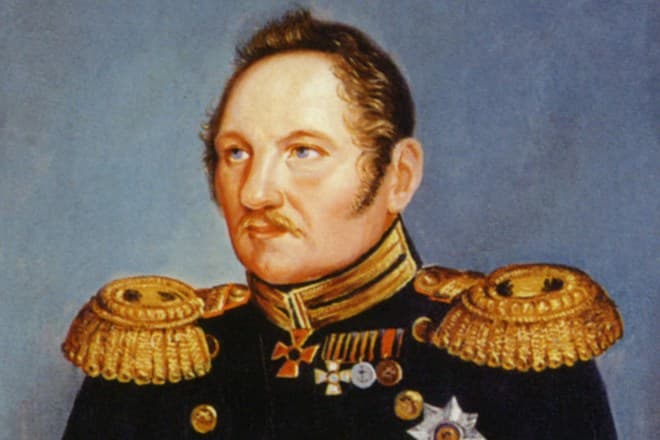 ΙХристофор Колумб АВ 1725—1730 и 1733—1741 годах руководил Первой и Второй Камчатскими экспедициями. Прошёл по проливу между Чукоткой и Аляской, достиг Северной Америки и открыл ряд островов Алеутской гряды. Его именем  названы остров, пролив и море на севере Тихого океана, а также Командорские острова.2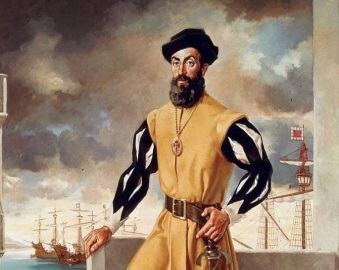 ΙΙАфанасий НикитинВВеликое географическое открытие, совершенное русским полярным мореходом, навеки обессмертило его имя. Им и его товарищами в 1648 г. Впервые был пройден пролив, отделяющий Азию от Америки,– пролив, впоследствии названный его именем..3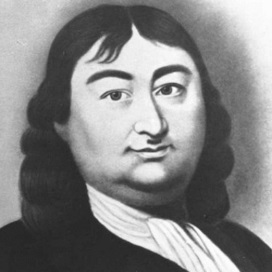 ΙΙΙМарко Поло С В плавании 1492–93 под исп. Флагом он впервые пересёк Атлантический океан в субтропических широтах и открыл земли за океаном – Багамские о-ва, о. Куба, о. Гаити. 12.10.1492, когда он впервые высадился на Багамских о-вах, считается офиц. Датой открытия Америки.4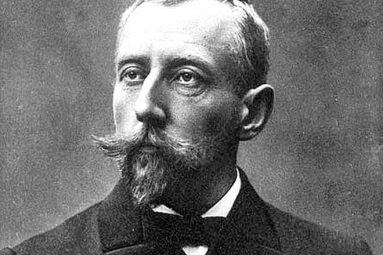 ΙФернан Магеллан DПортугальский мореплаватель эпохи Великих географических открытий. Командующий экспедицией, которая первая в истории прошла морским путём из Европы в Индию.5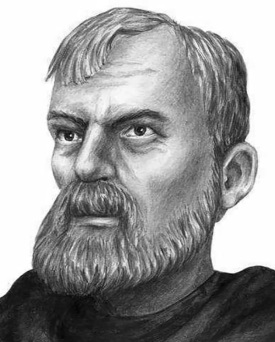 Васко да ГамаE14 декабря 1911 года великий норвежский путешественник достиг Южного полюса, пройдя по льдам более 1500 километров.  Он оказался первым человеком, который ступил на суровые полярные земли, и в честь этого события водрузил на Южном полюсе флаг Норвегии.6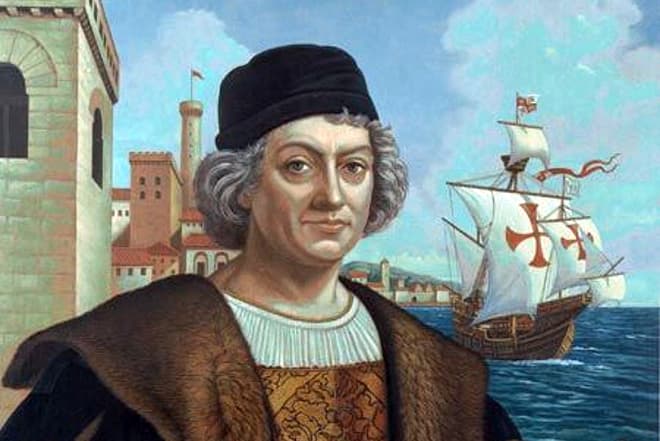 Фаддей БеллинсгаузенFПервый в истории человек, который в 1519-1522 годах совершил кругосветное путешествие, доказав тем самым, что Земля имеет форму шара.7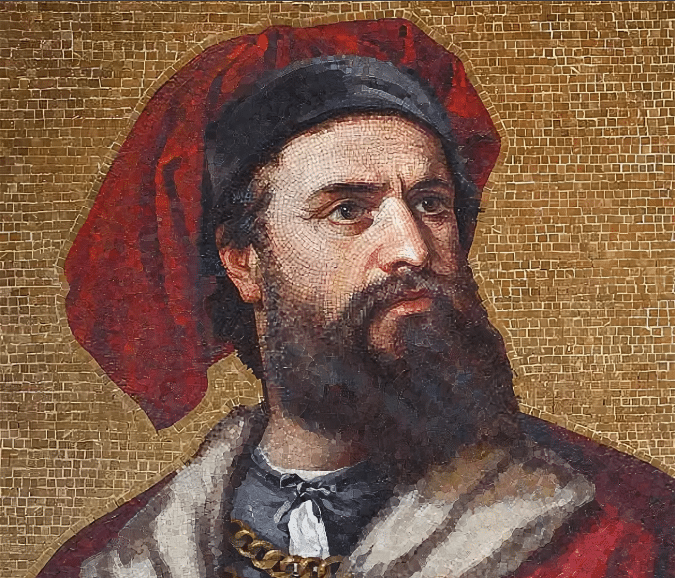 Витус БерингGИзвестный русский путешественник, купец и писатель. Он вошел в историю как один из первых европейцев, которому удалось совершить длительное путешествие в Персию, Турцию и Индию. Свои удивительные открытия и достижения он описал в книге «Хожение за три моря» – Каспийское, Черное и Аравийское.8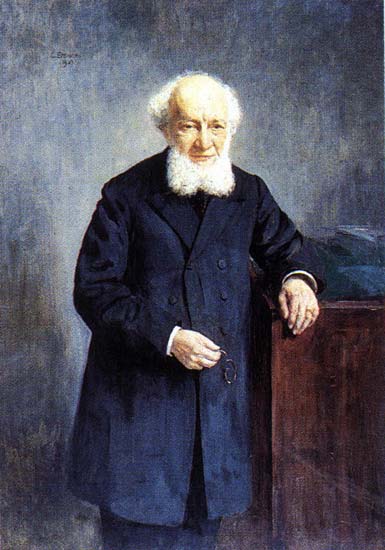 Амундсен РуалH16 (28) января 1820 г. Первой русской антарктической экспедицией на шлюпах «Восток» и «Мирный» под руководством этого великого географа была открыта Антарктида.9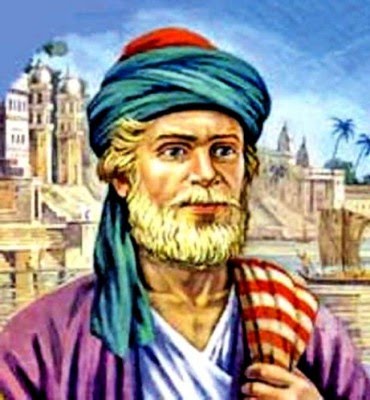 ΙΧПётр Петро́вич          Семёнов-Тян-Ша́нскийSЗнаменитый путешественник, венецианский купец, прославившийся на весь мир своими удивительными странствиями по странам Азии. В конце XIII века он совершил немыслимый по масштабам своего времени поход на Восток, посетив Монголию, Японию, Персию, Китай, Индию.10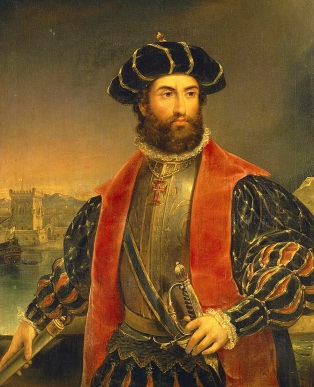 ΧСемен Иванович Дежнев,RВ 1856 году русский путешественник отправился из Санкт-Петербурга, добрался до озера Балхаш, от которого пошел на юго-восток, пересек хребет Джунгарский Алатау и, опустившись в «низкую и жаркую» долину р. Или, достиг города Верного (Алматы). Отсюда в сентябре он поднялся на горный хребет, названный им Заилийский Алатау, перевалив который, спустился в долину р. Чилик, затем взобрался на хребет Кунгей-Алатау. С перевала он увидел внизу ярко-синий озерный водоем, окруженный с юга «непрерывной цепью снежных исполинов». Это и был заветный Тянь-Шань, огражденный стеной хребта Терскей-Алатау.1VΙH2ΙVF3VΙΙA4VΙΙΙE5ΧB6ΙC7ΙΙΙS8ΙΧR9ΙΙG10VD